                                                                                                             Identificativa marca da bollo _____________________Il/la sottoscritto/a ____________________________________nato/a a________________ Prov.__________il ________ C.F. _________________________ residente in via/piazza _____________________________n°______ CAP______ Comune di_______________________________ Provincia____ Stato_____________IN QUALITA’ DI□ titolare	□ legale rappresentantein carica dal__________ dell’impresa __________________________________________________________forma giuridica _____________________________, con sede legale in via/piazza _________________n°____ CAP_____ Comune ___________________________________ Provincia______ Stato__________________codice fiscale_____________________ partita IVA__________________ tel. _________________________e-mail ______________________________________pec________________________________________DICHIARAconsapevole - ai sensi degli artt. 75 e 76 del D.P.R. n. 445/2000 - delle responsabilità e delle conseguenze civili e penali previste in caso di dichiarazioni mendaci e formazione o uso di atti falsi e consapevole altresì della decadenza dai benefici concessi conseguente a dichiarazione non veritiera, sotto la propria responsabilità ai sensi degli artt. 46 e 47 del citato D.P.R. n. 445/2000 di aver preso visione del Regolamento e di accettarne i contenuti che il Soggetto beneficiario:□  è iscritto al registro imprese di ___________________________________________numero___________data iscrizione R.E.A. _________________________ Provincia iscrizione R.E.A. ________________________costituita in data ______________ codice d’attività primario Istat ATECO 2007_________________________codice d’attività ammissibile oggetto di investimento (se diverso dal primario) Istat ATECO 2007_______________□ ha una o più sedi operative (se diverse dalla sede legale) interessata al programma di investimento:□ SEDE OPERATIVA 1 localizzata nel comune di___________________  via/piazza_______________________ nr.____ CAP______ Provincia ____  codice di attività Istat ATECO 2007 _____________________________□ SEDE OPERATIVA 2 localizzata nel comune di___________________  via/piazza_______________________ nr.____ CAP______ Provincia ____  codice di attività Istat ATECO 2007 _____________________________□ SEDE OPERATIVA 3 localizzata nel comune di___________________  via/piazza_______________________ nr.____ CAP______ Provincia ____  codice di attività Istat ATECO 2007 _____________________________è qualificabile come:                  □ MICRO            □  PICCOLA           □ MEDIAche i soci del soggetto richiedente, in caso di società, sono i seguenti: Dati relativi al referente incaricato della domanda:Cognome e nome_________________________________________________________________________E-mail personale__________________________________________________________________________Telefono_______________________________________________________________________________AUTORIZZAil Confidi __________________________________a richiedere l’ammissione al Fondo di riassicurazione per l’operazione finanziaria di €________________ concessa da _______________________, della durata di mesi____________ finalizzata solo ad una delle seguenti linee di intervento:□ LINEA DI ATTIVITA’ A) “SVILUPPO E RAFFORZAMENTO”	Selezionare una o più delle seguenti finalità:□ Acquisto, alla costruzione, alla ristrutturazione, all’ampliamento e all’ammodernamento di locali posti al servizio dell’attività commerciale dell’impresa e a quelle attività ad essa complementari, risultanti dalla certificazione della Camera di Commercio, ivi incluse le spese per lavori e impianti finalizzati alla sicurezza dei luoghi di lavoro e le spese tecniche di progettazione e compreso l’acquisto - nel limite del 10% dell’importo complessivo dell’operazione finanziaria agevolata – del suolo aziendale e le sue sistemazioni;□ Acquisto di azienda o di ramo d’azienda secondo le condizioni previste dal Regolamento;□ Passaggio generazionale della proprietà d’azienda secondo le condizioni previste dal Regolamento;□ Acquisto di macchinari, impianti e attrezzature nuove di fabbrica, ovvero usate, in tal caso nel rispetto di quanto disposto dal Regolamento, posti al servizio dell’attività commerciale o di somministrazione o alloggio dell’impresa e a quelle attività ad essa complementari, risultanti dalla certificazione della Camera di Commercio, ivi compresi gli automezzi se strettamente necessari al ciclo produttivo e se a servizio esclusivo della struttura produttiva oggetto dell’agevolazione;□ Acquisto di automezzi strettamente necessari al ciclo produttivo e a servizio esclusivo della struttura produttiva oggetto dell’agevolazione, nuovi di fabbrica ad alimentazione elettrica, ibrida (elettrica/benzina), metano (mono e bifuel benzina), GPL (mono e bifuel benzina), benzina, omologati con classe non inferiore a Euro 6, a fronte di radiazione per demolizione, per ogni veicolo acquistato di un automezzo alimentato a benzina fino a Euro 1 incluso e diesel fino a Euro 3 incluso;□ Acquisto (cessione delle proprietà o dell’uso) di software, diritti di brevetto, licenze (es. licenze d’uso per piattaforme digitali, digital market, condivisione di documenti ecc.) e know-how e servizi, finalizzati a migliorare l’efficienza dell’impresa e l’organizzazione del lavoro e all’introduzione e implementazione di innovazioni del sistema distributivo attraverso l’adozione di soluzioni tecnologiche e/o sistemi digitali (ad es.: soluzioni di digital/web marketing, siti internet, “e-business” e “e-commerce”, punto vendita digitale, ecc.);□ Acquisto diretto dal produttore o dal commerciante all’ingrosso, di determinata quantità di beni destinata in modo esclusivo alla vendita e/o alla somministrazione al pubblico di alimenti e bevande;□ Sostegno del capitale circolante per esigenze di liquidità, nella misura massima del 30% dell’importo complessivo del programma d’intervento;□ Organizzazione e partecipazione a fiere e manifestazioni;□ Per i consorzi di gestione dei mercati comunali coperti: la costituzione del diritto di superficie, la sistemazione delle aree e degli spazi, la ristrutturazione, l’ampliamento e l’ammodernamento di locali, ivi incluse le spese per lavori e impianti finalizzati alla tutela dell’ambiente e alla sicurezza dei luoghi di lavoro e le spese tecniche di progettazione;□ Per i consorzi di gestione dei mercati comunali coperti: l’acquisto di macchinari, impianti, attrezzature e arredi nuovi di fabbrica, ovvero usate nel rispetto di quanto disposto dal Regolamento;□ Per i consorzi di gestione dei mercati comunali coperti: l’acquisto di software, diritti di brevetto, licenze e knowhow e servizi, connessi specificatamente agli interventi di riqualificazione realizzati;□ Per i Centri Integrati di Via (CIV): ad interventi di miglioramento dell’efficienza logistica e operativa del Consorzio attraverso la realizzazione di locali attrezzati destinati a ospitare la sede consortile, la realizzazione di strutture di stoccaggio, conservazione, smistamento, consegna dei prodotti e delle merci e la sistemazione di aree scoperte da adibire a operazioni di carico e scarico delle merci;□ Per i Centri Integrati di Via (CIV): ad interventi finalizzati alla promozione delle attività svolte dal Consorzio funzionali ad agevolarne l’identificabilità sul territorio;□ Per i Centri Integrati di Via (CIV): ad interventi di miglioramento della fruibilità dell’area da parte degli utenti.□ LINEA DI ATTIVITA’ B) “ENERGIA”Selezionare una o più delle seguenti finalità:□ Riqualificazione energetica degli immobili posti al servizio dell’attività di impresa;□ Riqualificazione energetica degli impianti produttivi che integrino tra loro soluzioni diversificate anche finalizzate alla digitalizzazione, alla dotazione di sistemi di building automation, alla misurazione intelligente per aumentare l’efficacia delle misure di efficienza energetica e limitare il consumo di energia;□ Sostituzione degli impianti e dei macchinari con nuovi e più efficienti;□ Realizzazione di impianti alimentati da fonti di energia rinnovabile per la produzione di energia destinata all’autoconsumo (a titolo esemplificativo solare fotovoltaico, mini-eolico (< 20 kW), mini-idroelettrico, solare termico, geotermico, biomassa), opere di repowering, ovvero, di sostituzione dei componenti originali dell’impianto energetico rinnovabile con altri nuovi, e di riconfigurazione del layout al fine di aumentare la resa dell'impianto, sostituzione dell’impianto termico con pompe di calore collegate all’impianto a fonte energetica rinnovabile, nella misura massima del 20% dell’importo complessivo ammissibile del programma d’intervento di efficientamento energetico di cui alle precedenti voci.AUTORIZZAil Confidi __________________________________ a richiedere l’accesso a vantaggio dell’impresa al seguente intervento agevolativo (barrare in caso affermativo):Abbuono di commissioni di garanzia nella misura massima del 3 % dell’importo dell’operazione finanziaria su cui insiste la garanziaDELEGA Il Confidi __________________________________ alla presentazione, per conto dell’impresa, della richiesta per il riconoscimento dei seguenti interventi agevolativi (barrare gli interventi agevolativi per i quali si richiede il riconoscimento): Contributo per la riduzione dei costi per interessi Contributo a fondo perduto in quanto:ubicazione dell’unità locale oggetto dell’intervento nei Comuni Liguri non costieriPossesso di un marchio regionale riconosciutoAver maturato almeno vent’anni di attività dalla data di avvio dell’attivitàAvvio dell’attività da non oltre un anno alla data di presentazione della domanda di agevolazionel’impresa è giovanile secondo i requisiti previsti dal Regolamentol’impresa è femminile secondo i requisiti previsti dal RegolamentoRealizzazione di chioschi e dehorsl’operazione rispetta la finalità di cui all’art 7., punto 4, lettera c) ed e) del Regolamento relativa alla linea di attività A) “SVILUPPO E RAFFORZAMENTO”l’operazione è relativa alla linea di attività B) “ENERGIA”CHIEDEche le agevolazioni relative ai contributi vengano accreditate sul c/c bancario n. ……………….. intestato a ……………………… presso la ………………………….., coordinate bancarie: ABI ………. – CAB ………… CIN ………..IBAN : …………………….. DICHIARA consapevole - ai sensi degli artt. 75 e 76 del D.P.R. n. 445/2000 - delle responsabilità e delle conseguenze civili e penali previste in caso di dichiarazioni mendaci e formazione o uso di atti falsi e consapevole altresì della decadenza dai benefici concessi conseguente a dichiarazione non veritiera, sotto la propria responsabilità ai sensi degli artt. 46 e 47 del citato D.P.R. n. 445/2000 che il Soggetto beneficiario, al momento della presentazione della domanda, è in possesso dei seguenti requisiti previsti all’articolo 5 del Regolamento operativo, a pena di esclusione: non è impresa in stato di liquidazione, concordato preventivo - ad eccezione del concordato
preventivo con continuità aziendale per il quale sia intervenuto il relativo decreto di ammissione - o
sottoposta ad altra procedura concorsuale o ha in corso un procedimento per la dichiarazione
di una di tali situazioni nei propri confronti;non ha subito nell’ultimo anno la revoca per inadempimento di finanziamenti e/o affidamenti bancari;non è oggetto di protesti e/o di iscrizioni e/o trascrizioni pregiudizievoli, con esclusione di quelle volontariamente concesse; è regolarmente iscritto nel registro delle imprese della CCIAA territorialmente competente ed esercita, in relazione all’unità operativa destinataria dell'intervento, un’attività economica, nelle sezioni ATECO ISTAT 2007, come previsto dal Regolamento di riferimento;non presenta le caratteristiche di Impresa in difficoltà ai sensi dell’art. 2 punto 18) del Reg. (UE) n. 651/2014;non è oggetto di sanzione interdittiva o altra sanzione che comporti l’esclusione da agevolazioni, finanziamenti, contributi o sussidi e l’eventuale revoca di quelli già concessi, ai sensi dell’art. 9, comma 2 del D.Lgs. 8 giugno 2001, n. 231;è in regola con la Disciplina Antiriciclaggio;non è destinataria di provvedimenti di revoca di agevolazioni concesse dalla Regione Liguria per le quali non è in regola con la restituzione delle somme dovute;è in regola con le disposizioni di cui all’art. 53, comma 16 – ter del decreto legislativo 30 marzo 2001, n. 165, così come integrato dalla legge 6 novembre 2012, n. 190;che l’intervento è conforme agli obiettivi del DNSH;che il progetto non consiste in un intervento di delocalizzazione in conformità all’art. 66 o che costituirebbe il trasferimento di un’attività produttiva in conformità all’art. 65, comma 1, lettera a) delRegolamento (UE) n. 2021/1060;l’impresa: non ha richiesto né ottenuto, relativamente alle spese oggetto del programma di investimento di cui alla presente domanda, altre agevolazioni pubbliche qualificabili come aiuti di stato e/o concessi ai sensi del Reg. (UE) n. 2023/2831 del 13 dicembre 2023 relativo all’applicazione degli articoli 107 e 108 del trattato sul funzionamento dell’Unione europea agli aiuti “de minimis”;oppure ha richiesto, relativamente alle spese oggetto dell’investimento di cui alla presente domanda, altre agevolazioni pubbliche qualificabili come aiuti di stato e/o concessi ai sensi del Reg. (UE) n. 2023/2831 del 13 dicembre 2023 relativo all’applicazione degli articoli 107 e 108 del trattato sul funzionamento dell’Unione europea agli aiuti “de minimis”, per le quali non è stata ancora concessa l’agevolazione, come da seguente dettaglio:Al riguardo dichiara:di impegnarsi a non presentare ulteriori domande di agevolazione per le stesse spese oggetto del programma di investimento di cui alla presente domanda;di essere a conoscenza che l’agevolazione non è cumulabile con altre agevolazioni pubbliche qualificabili come aiuti di stato e/o concessi ai sensi del Reg. (UE) n. 2023/2831 del 13 dicembre 2023 relativo all’applicazione degli articoli 107 e 108 del trattato sul funzionamento dell’Unione europea agli aiuti “de minimis”, relativamente alle stesse spese ammissibili;di impegnarsi, qualora il richiedente abbia in corso domande a valere sulle altre norme agevolative indicate, a comunicare al Gestore prima della concessione, l’avvenuta rinuncia alla prosecuzione delle istanze. SI IMPEGNA Aconsentire controlli ed accertamenti che il Soggetto gestore e la Regione Liguria e i competenti organismi statali della Commissione Europea e dell’Unione Europea riterranno più opportuni in ordine ai dati dichiarati;non variare i dati contenuti nei documenti allegati e nelle dichiarazioni fornite nel periodo che intercorre dalla presentazione della domanda all’erogazione dell’agevolazione;rispettare tutte le condizioni e le modalità previste dal Regolamento operativo;comunicare al Gestore ogni informazione concernente fatti che pregiudichino il mantenimento in capo al beneficiario del contributo concesso;(Località) ________________, lì__________________Il dichiarante (Firmato digitalmente)_______________________________________Si allegano i seguenti documenti:dichiarazione sostitutiva per la concessione di aiuti in “de minimis” ai sensi dell’art. 47 del D.P.R. 28 dicembre 2000, n. 445relazione illustrativa dell’investimento proposto, secondo il format fornito dal Soggetto Gestore;In caso di richiesta delle sovvenzioni in forma di contributi interessi e/o a fondo perduto al momento della presentazione della richiesta di riassicurazione, occorre altresì allegare: documentazione di spesa (copia dei preventivi e/o titoli di spesa);per investimenti immobiliari: planimetria con l’indicazione della destinazione d’uso dei locali e nel caso di ampliamento di immobile con l’indicazione della destinazione d’uso dei locali preesistenti. in caso di opere murarie: dichiarazione di un tecnico iscritto all’albo attestante la natura dei lavori eseguiti/da eseguire, congruità della spesa, la conformità dei lavori alla normativa in materia edilizia;in caso di acquisto di terreno e fabbricati: perizia giurata di stima redatta da un qualificato professionista iscritto ad albo pubblico, attestante il valore di mercato del fabbricato e/o del terreno. Nel caso di acquisto di immobile, la perizia dovrà attestare altresì la conformità dell’immobile alle disposizioni urbanistiche ed edilizie vigenti, nonché alle disposizioni dettate a tutela del paesaggio e degli altri vincoli gravanti sull’area interessata e dovrà essere prodotta apposita dichiarazione attestante che l’immobile non abbia fruito, nei cinque anni precedenti, di un finanziamento pubblico nazionale o europeo.in caso di acquisto di macchinari e attrezzature usati: deve essere prodotta i) una dichiarazione del venditore attestante la provenienza esatta dei beni e che gli stessi, nel corso degli ultimi cinque anni, non hanno beneficiato di un contributo nazionale ed europeo e ii) una dichiarazione resa da un tecnico iscritto ad ordine o albo professionale che attesti che il prezzo dei beni non è superiore al valore di mercato ed è inferiore al costo dei beni similari nuovi e che le caratteristiche tecniche dei beni usati acquisiti sono adeguate alle esigenze dell’operazione e sono conformi alle norme e agli standard pertinenti.Altro: (specificare)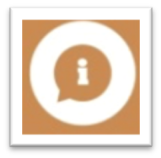 INFORMATIVA AL TRATTAMENTO DEI DATI PERSONALIArt. 13 del Regolamento Europeo 2016/679 relativo alla protezione delle persone fisiche con riguardo al trattamento dei dati personali (GDPR) 	Allegato 3 – Informativa trattamento dei dati personaliArt. 13 del Regolamento Europeo 2016/679 relativo alla protezione delle persone fisiche con riguardo al trattamento dei dati personali (GDPR) Prima di procedere al trattamento dei dati, come richiesto dal Regolamento Generale sulla Protezione dei Dati Personali dell'UE (GDPR 2016/679, Articolo 13), siinforma che i dati personali, conferiti a Regione Liguria, sono oggetto di trattamento, sia in forma cartacea sia elettronica per le finalità di seguito indicate.TITOLARE DEL TRATTAMENTO E RESPONSABILE DELLA PROTEZIONE DEI DATIPERSONALIIl Titolare del Trattamento è Regione Liguria (di seguito “Regione”), con sede in piazza De Ferrari 1 –16121 Genova.In tale veste è responsabile di garantire l’applicazione delle misure organizzative e tecniche necessarie e adeguate alla protezione dei dati.La Regione ha nominato un Responsabile della Protezione dei Dati (RPD) o Data Protection Officer(DPO) ai sensi degli artt. 37 e ss. del Regolamento, domiciliato presso la sede della Regione.Il Responsabile della Protezione dei Dati potrà essere contattato per questioni inerenti il trattamento dei dati dell’Interessato, ai seguenti recapiti rpd@regione.liguria.it; protocollo@pec.regione.liguria.it; tel: 010 54851.RESPONSABILE DEL TRATTAMENTOIl Responsabile del Trattamento dei dati personali, ai sensi dell’art. 28 del GDPR 2016/679, è la Società Artigiancassa S.p.A., con sede legale in via Crescenzo del Monte, 31 – 00153 Roma.INFORMAZIONI SUL TRATTAMENTOFinalità del Trattamento e Base Giuridica del TrattamentoIl trattamento dei dati personali avverrà, per le finalità di seguito descritte, in conformità alla vigentenormativa in materia di Privacy, pertanto Regione si impegna a trattarli secondo i principi di correttezza, liceità, trasparenza, nel rispetto delle finalità di seguito indicate, raccogliendoli nella misura necessaria ed esatta per il trattamento, utilizzandoli solo da personale allo scopo autorizzato.La base giuridica del trattamento si identifica con la gestione delle domande di concessione del bando“Strumenti di sostegno all’accesso al credito a favore del comparto commercio e dei servizi di ristorazione e alloggio”, nonché di quanto connesso alle attività di erogazione, controllo, monitoraggio e rilevazioni indicatori economico, qualitativi e quantitativi.La liceità del trattamento è costituita dall'esecuzione di un contratto di cui l'interessato è parte (comeespresso all’articolo 6 comma 1 punto b del RGPD) dal momento della presentazione della domanda sul bando “Sostegno alla realizzazione di progetti volti alla conversione dell’attività di impresa da unapproccio lineare a uno circolare”.Il trattamento avverrà in modalità cartacea e mediante strumenti informatici con profili di sicurezza econfidenzialità idonei a garantirne la sicurezza e la riservatezza nonché ad evitare accessi non autorizzati ai dati personali.1. Dati PersonaliIl trattamento dei dati personali, fra cui a titolo esemplificativo e non esaustivo: dati anagrafici, fiscali,professionali ed economici è svolto manualmente o mediante sistemi informatici e telematici, comunque idonei a garantirne la sicurezza e la riservatezza, ed è riferito, in relazione alle finalità di seguito indicate a tutte le operazioni necessarie coerentemente con gli obiettivi prefissati.Nel dettaglio, a titolo esemplificativo, i dati personali sono trattati nell’ambito delle attività della Regione per le seguenti finalità:• ricezione, istruttoria, gestione delle domande nonché ogni procedura connessa all’erogazione,controllo, monitoraggio e rilevazione qualitativa e quantitativa.Nel caso di ammissione all’intervento, i Soggetti finanziati saranno inclusi nell'elenco dei beneficiaripubblicato sul sito di Artigiancassa S.p.A. secondo le norme che regolano la pubblicità e trasparenza degli atti amministrativi, nonché sul sito internet di Regione Liguria e sul BURL, al fine di divulgare i risultati finali delle procedure amministrative.In adempimento ad obblighi di legge connessi alle finalità del presente bando, i dati personali potrannoessere comunicati ad altri enti pubblici, ed altresì essere utilizzati per alimentare banche dati di Regione Liguria o di altri enti pubblici nonché banche dati dell’Unione Europea, e potranno essere integrati con ulteriori dati personali acquisiti presso elenchi e registri pubblici o banche dati. In particolare, i dati dei beneficiari contenuti nelle banche dati a disposizione della Commissione Europea saranno utilizzati attraverso l’applicativo informatico ARACHNE fornito all’Autorità di Gestione dalla Commissione Europea, per l’individuazione degli indicatori di rischio di frode, in applicazione di quanto disposto dall’art. 74 paragrafo 1 lettera c) del Reg. (UE) 2021/1060.Regione e Artigiancassa S.p.A., inoltre, si impegnano a informare l’interessato ogni qual volta le finalità sopra esplicate dovessero cambiare prima di procedere ad un eventuale trattamento ulteriore.2. Dati Personali relativi a condanne penali e reatiIn relazione alle finalità sopra riportate, Regione e Artigiancassa SpA potranno trattare dati idonei arivelare l’eventuale esistenza di condanne penali nonché di procedimenti penali in corso, mediante l’acquisizione di informazioni quali ad esempio:informazioni concernenti il casellario giudiziale, l’anagrafe delle sanzioni amministrative dipendenti da reato e dei relativi carichi pendenti o la qualità di imputato o di indagato.In tal caso, tali dati saranno trattati con la massima riservatezza e per le sole finalità previste dalla legge.Il conferimento dei dati giudiziari come definiti nella prima parte del presente articolo, sarà limitato alle sole circostanze per le quali esso è richiesto per motivi di conduzione dei compiti istituzionali di Regione.3. Natura del TrattamentoIl conferimento dei dati personali è un requisito necessario per l’esecuzione del predetto contratto. Ilmancato conferimento comporta l’impossibilità dell’accesso al bando sopra descritto.Il conferimento di ulteriori dati personali non richiesti direttamente dalla legge o da altra normativa potrà essere comunque necessario qualora tali dati personali siano connessi o strumentali all'instaurazione, attuazione o prosecuzione delle finalità sopra descritte; in tal caso l'eventuale rifiuto di fornirli potrebbe comportare l'impossibilità di eseguire correttamente il rapporto in essere.4. Modalità di Trattamento e Periodo di Conservazione dei datiIl trattamento avviene con strumenti idonei a garantire la sicurezza e la riservatezza dei dati, nel rispetto di quanto previsto dal Capo II (Principi) e dal Capo IV (Titolare del trattamento e responsabile del trattamento) del Regolamento.Il trattamento potrà essere effettuato anche attraverso strumenti automatizzati atti a memorizzare, gestire o trasmettere i dati stessi e, comunque, sarà eseguito nel rispetto delle disposizioni del D.lgs. 196/03 ss.mm.ii, dei relativi regolamenti attuativi, del Regolamenti UE 2016/679 e 2021/1060.Nel caso in cui siano acquisiti dati che la legge definisce “categorie particolari di dati personali”, tali datisaranno trattati – oltre a quanto già precisato in via generale per tutti i dati – nel rispetto di quanto previsto dall’art. 9 del Regolamento.Possono, inoltre, costituire oggetto di trattamento i dati personali idonei a rivelare l’eventuale esistenzadi condanne penali nonché di procedimenti penali in corso di cui al D.P.R. 14/11/2002 n. 313 e ss. mm. e ii. (“Testo unico delle disposizioni legislative e regolamentari in materia di casellario giudiziale, di anagrafe delle sanzioni amministrative dipendenti da reato e dei relativi carichi pendenti (Testo A)”); tali dati saranno trattati – oltre a quanto già precisato in via generale per tutti i dati – nel rispetto dei principi di cui all’art. 10 del Regolamento.I dati forniti sono conservati per il periodo di tempo previsto dalla normativa che sottende il trattamento, anche tributaria e contabile; al termine di tale periodo, i dati personali saranno in tutto o in parte cancellati(ai sensi della normativa applicabile) o resi in forma anonima in maniera permanente.5. Ambito di conoscibilità e comunicazione dei datiI dati personali, potranno inoltre essere comunicati, per le sopra citate finalità, alle seguenti categorie di soggetti:• Liguria Digitale Spa, Parco Scientifico e Tecnologico di Genova Via Melen 77, 16152 Genova,Telefono: 010 - 65451 Fax: 010 – 6545422 Mail: info@liguriadigitale.it; posta certificataprotocollo@pec.liguriadigitale.it, quale Responsabile del Trattamento incaricato della gestione emanutenzione del sistema informativo;• Artigiancassa S.p.A., con sede legale in via Crescenzo del Monte, 31 – 00153 Roma,• gli incaricati di Artigiancassa S.p.A. e dei su elencati Responsabili.Con specifico riferimento a persone, società, associazioni o studi professionali prestino servizi o attività di assistenza e consulenza o forniscano servizi alla Regione, con particolare ma non esclusivo riferimento alle questioni in materia tecnologica, contabile, amministrativa, legale, tributaria e finanziaria, essi saranno nominati, da parte di Regione, Responsabili del Trattamento dei dati personali ai sensi dell’Articolo 28 del GDPR, mediante atto di nomina dedicato, con indicazione delle modalità di trattamento e delle misure di sicurezza che essi dovranno adottare per la gestione e la conservazione dei dati personali di cui la Regione è Titolare.6. Trasferimento dei Dati all’EsteroLa gestione e la conservazione dei dati personali avvengono su server, ubicati all’interno dell’UnioneEuropea, di Regione e/o di società terze incaricate e debitamente nominate quali Responsabili deltrattamento.I dati non saranno oggetto di trasferimento al di fuori dell’Unione Europea. Resta in ogni caso inteso che Regione, ove si rendesse necessario, avrà facoltà di spostare l’ubicazione dei server all’internodell’Unione Europea e/o in Paesi extra-UE.In tal caso, Regione assicura sin d’ora che il trasferimento dei dati Extra-UE avverrà in conformità agliartt. 44 ss. del Regolamento ed alle disposizioni di legge applicabili stipulando, se necessario, accordi che garantiscano un livello di protezione adeguato.DIRITTI DEGLI INTERESSATISi informa che con riferimento ai dati trattati da Regione, l’interessato può esercitare in qualsiasi momento i diritti di cui agli articoli 15, 16, 17, 18 e 21 del Regolamento.In particolare:a) ha la possibilità di ottenere da Regione la conferma dell’esistenza o meno dei dati personali che loriguardano, ed in questo caso, l’accesso alle seguenti informazioni:• Finalità del trattamento,• Categorie di dati personali trattati,• Destinatari o le categorie di destinatari a cui i dati personali sono stati o saranno comunicati, inparticolare se destinatari di paesi terzi o organizzazioni internazionali;• Periodo di conservazione dei dati personali previsto oppure, se non è possibile, i criteri utilizzati perdeterminare tale periodo;• Qualora i dati non siano raccolti presso l'interessato, tutte le informazioni disponibili sulla loroorigine;• L'esistenza di un processo decisionale automatizzato e, in tali casi, informazioni significative sullalogica utilizzata, nonché l'importanza e le conseguenze previste di tale trattamento per l'interessato;• L'esistenza di garanzie adeguate ai sensi dell'articolo 46 relative al trasferimento verso paesi terzi oorganizzazioni internazionali.b) In aggiunta, l’interessato ha il diritto di:• ottenere l’aggiornamento, la rettifica o l’integrazione dei Suoi dati, la cancellazione, nei terminiconsentiti dalla normativa, oppure chiedere che siano anonimizzati, la limitazione del trattamento, ed ha diritto di opporsi, in tutto o in parte, per motivi legittimi;• Revocare il proprio consenso, qualora previsto;• Proporre un reclamo all’Autorità di Controllo.A tal scopo, Regione invita a presentare in maniera gratuita, la richiesta per iscritto, comprensiva di data e firma, trasmettendola a mezzo e-mail, al seguente indirizzo di posta elettronica: rpd@regione.liguria.it;protocollo@pec.regione.liguria.it;informa che Regione si impegna a rispondere alle richieste nel termine di un mese, salvo caso diparticolare complessità, per cui potrebbe impiegare massimo 3 mesi. In ogni caso, Regione provvederà a spiegare il motivo dell’attesa entro un mese dalla richiesta.L’esito della richiesta verrà fornito per iscritto o su formato elettronico. Nel caso sia richiesta la rettifica, la cancellazione nonché la limitazione del trattamento, Regione si impegna a comunicare gli esiti delle richieste a ciascuno dei destinatari dei dati, salvo che ciò risulti impossibile o implichi uno sforzo sproporzionato.Si ricorda che la revoca del consenso, non pregiudica la liceità del trattamento basata sul consenso prima della revoca.Regione specifica che può essere richiesto un eventuale contributo qualora le domande risultinomanifestamente infondate, eccessive o ripetitive.Modifiche alla presente informativaLa presente Informativa può subire delle variazioni. Si consiglia, quindi, di controllare regolarmentequesta Informativa e di riferirsi alla versione più aggiornata.______________________(luogo), il _______________________ (data)__________________________________________(Firma dell’interessato)Dichiarazione sostitutiva per la concessione di aiuti in «de minimis», ai sensi dell'art. 47 del decreto del Presidente della Repubblica 28 dicembre 2000, n. 445 (Testo unico delle disposizioni legislative e regolamentari in materia di documentazione amministrativa)Il sottoscritto:In qualità di titolare/legale rappresentante dell’impresa:In relazione a quanto previsto dal Regolamento per strumenti di sostegno per l’accesso al credito a favore del comparto commercio e servizi di ristorazione e alloraggioPer la concessione di aiuti «de minimis» di cui al Regolamento (UE) n. 2831 della Commissione del 13/12/2023, (pubblicato sulla Gazzetta ufficiale dell’Unione europea del 15/12/2023),Nel rispetto di quanto previsto dai seguenti Regolamenti della Commissione:Regolamento n. 2023/2831 de minimis generaleRegolamento n. 1408/2013 de minimis nel settore agricoloRegolamento n. 717/2014 de minimis nel settore pesca Regolamento n. 2023/2832 de minimis SIEGPRESA VISIONE delle istruzioni per la predisposizione della presente dichiarazione (Allegato I);CONSAPEVOLE delle responsabilità anche penali assunte in caso di rilascio di dichiarazioni mendaci, formazione di atti falsi e loro uso, e della conseguente decadenza dai benefici concessi sulla base di una dichiarazione non veritiera, ai sensi degli articoli 75 e 76 del decreto del Presidente della Repubblica 28 dicembre 2000, n. 445 (Testo unico delle disposizioni legislative e regolamentari in materia di documentazione amministrativa)DICHIARASezione A – Natura dell’impresa  Che l’impresa non è controllata né controlla, direttamente o indirettamente, altre imprese. Che l’impresa controlla, anche indirettamente, le imprese seguenti aventi sede legale in Italia:(Ragione sociale e dati anagrafici) (ripetere tabella se necessario)Che l’impresa è controllata, anche indirettamente, dalle imprese seguenti aventi sede legale o unità operativa in Italia:(Ragione sociale e dati anagrafici) (ripetere tabella se necessario)Sezione B - Rispetto del massimaleChe l’esercizio finanziario (anno fiscale) dell’impresa rappresentata inizia il ___________ e termina il _________;2.1 - che l’impresa rappresentata, nei tre anni precedenti, non è incorsa in fusioni, acquisizioni, scissioni, trasferimenti di ramo d’azienda;2.2 - Che l’impresa rappresentata, nei tre anni precedenti, è incorsa in fusioni, acquisizioni, scissioni, trasferimenti di ramo d’azienda e gli aiuti in regime “de minimis” ottenuti dalle imprese coinvolte nelle predette vicende e diventati riferibili all’impresa richiedente a seguito di dette vicende, sono i seguenti:(Aggiungere righe se necessario)DICHIARA INOLTREDi aver preso visione e di accettare l’informativa sulla privacy ai sensi del dlgs. 196 del 30/06/2003 e dell’articolo 13 del Reg.UE nr. 679/2016 (GDPR) riportato nell’allegato al Regolamento Operativo.Località e data ……………In fede (Il titolare/legale rappresentante dell'impresa)ISTRUZIONI PER LE IMPRESE PER LA COMPILAZIONE DEI MODULIIl legale rappresentante di ogni impresa candidata a ricevere un aiuto in regime «de minimis» è tenuto a sottoscrivere una dichiarazione – rilasciata ai sensi dell’art. 47 del DPR 445/2000 – che attesti i dati di cui alle sezioni A e B del modello. Il nuovo aiuto potrà essere concesso solo se, sommato a quelli già ottenuti nell’esercizio finanziario in corso e nei due precedenti, non superi i massimali stabiliti da ogni Regolamento di riferimento. Si ricorda che se con la concessione Y fosse superato il massimale previsto, l’impresa perderebbe il diritto non all’importo in eccedenza, ma all’intero importo dell’aiuto oggetto della concessione Y in conseguenza del quale tale massimale è stato superato.Sezione A: 	Come individuare il beneficiario – Il concetto di “controllo” e l’impresa unica.Le regole europee stabiliscono che, ai fini della verifica del rispetto dei massimali, “le entità controllate (di diritto o di fatto) dalla stessa entità debbano essere considerate come un’unica impresa beneficiaria”. Ne consegue che nella determinazione del massimale disponibile dell’impresa rappresentata, si dovrà tener conto degli aiuti ottenuti nel triennio di riferimento non solo dall’impresa richiedente, ma anche da tutte le imprese, a monte o a valle, legate ad essa da un rapporto di collegamento (controllo), nell’ambito dello stesso Stato membro. Fanno eccezione le imprese tra le quali il collegamento si realizza attraverso un Ente pubblico, che sono prese in considerazione singolarmente. Fanno eccezione anche le imprese tra quali il collegamento si realizza attraverso persone fisiche, che non dà luogo all’”impresa unica”. Il rapporto di collegamento (controllo) può essere anche indiretto, cioè può sussistere anche per il tramite di un’impresa terza.Sezione B: Rispetto del massimale.Periodo di riferimento:Il massimale ammissibile stabilito nell’avviso si riferisce al periodo di riferimento del Regolamento, ovvero l’arco di tre anni.Il caso specifico delle fusioni, acquisizioni e trasferimenti di rami d’azienda:Nella tabella di cui al punto 2.2 del modulo vanno indicati gli aiuti già registrati in RNA/SIAN/SIPA che, a seguito di una fusione, acquisizione, scissione o trasferimento di ramo d’azienda, sono diventati aiuti “de minimis” da computare o da non più computare nel massimale della richiedente. Gli aiuti già registrati sono visionabili accedendo alla “sezione trasparenza” disponibile ai seguenti link: RNA: https://www.rna.gov.it/sites/PortaleRNA/it/trasparenza    - SIAN e SIPA: https://www.sian.it/GestioneTrasparenzaNel caso specifico in cui l’impresa richiedente sia incorsa in vicende di fusioni o acquisizioni (art.3(8) del Reg 2023/2831/UE) tutti gli aiuti «de minimis» accordati alle imprese oggetto dell’operazione devono essere sommati. In questo caso la tabella andrà compilata inserendo il de minimis ottenuto dall’impresa/dalle imprese oggetto acquisizione o fusione.Nel caso specifico in cui l’impresa richiedente origini da operazioni di scissione (art.3(9) del Reg 2023/2831/UE) di un’impresa in due o più imprese distinte, si segnala che l’importo degli aiuti «de minimis» ottenuti dall’impresa originaria deve essere attribuito all’impresa che acquisirà le attività che hanno beneficiato degli aiuti o, se ciò non è possibile, deve essere suddiviso proporzionalmente al valore delle nuove imprese in termini di capitale investito. Pertanto, nella tabella di cui al punto 2.2 del modulo vanno indicati gli aiuti “de minimis” che l’impresa rappresentata, che origina da un’operazione di scissione, ha “ereditato” in quanto ha acquisito le attività che hanno beneficiato dell’aiuto in questione a suo tempo concesso all’impresa originaria. In alternativa, se tale calcolo non è possibile, va indicato il valore dell’aiuto in proporzione al valore del capitale investito.Valutazioni caso per caso dovranno essere effettuate per la fattispecie di un trasferimento di un ramo d’azienda che, configurato come operazione di acquisizione, determina il trasferimento del de minimis in capo all’impresa che ha effettuato l’acquisizione, se l’aiuto de minimis era imputato al ramo d’azienda trasferito. Viceversa, nel caso in cui un trasferimento di ramo d’azienda si configuri come una operazione di cessione, l’impresa che ha ceduto il ramo può dedurre dall’importo dichiarato l’aiuto de minimis imputato al ramo ceduto.Allegato 2DOMANDA DI AMMISSIONE DEL SOGGETTO BENEFICIARIOCassa Commercio Liguria    Nome e cognome Quote (%) Data di nascita Comune di nascitaProvincia di nascitaCodice FiscaleNormaEnte concedenteImporto richiestoSEZIONE 1 – Anagrafica richiedenteSEZIONE 1 – Anagrafica richiedenteSEZIONE 1 – Anagrafica richiedenteSEZIONE 1 – Anagrafica richiedenteSEZIONE 1 – Anagrafica richiedenteSEZIONE 1 – Anagrafica richiedenteSEZIONE 1 – Anagrafica richiedenteIl Titolare / legale rappresentante dell'impresa Nome e cognome Nome e cognome nata/o ilnel Comune dinel Comune diProvIl Titolare / legale rappresentante dell'impresa Il Titolare / legale rappresentante dell'impresa Comune di residenzaCAPViaVian.ProvIl Titolare / legale rappresentante dell'impresa SEZIONE 2 – Anagrafica impresa SEZIONE 2 – Anagrafica impresa SEZIONE 2 – Anagrafica impresa SEZIONE 2 – Anagrafica impresa SEZIONE 2 – Anagrafica impresa SEZIONE 2 – Anagrafica impresa SEZIONE 2 – Anagrafica impresa Impresa Denominazione/Ragione sociale dell’impresa Denominazione/Ragione sociale dell’impresa Forma giuridicaImpresa Sede legale ComuneCAPViaVian.provSede legale Dati impresaCodice fiscalePartita IVAPartita IVAPartita IVAPartita IVAPartita IVADati impresaBando/Avviso  Titolo:Estremi provvedimento di approvazionePubblicato in BURBando/Avviso  Regolamento per interventi di sostegno per operazioni finanziarie garantite a favore delle imprese del commercio e servizi di ristorazione e alloggio “Cassa Commercio Liguria Liguria”Deliberazione della Giunta regionale n. 112 dell’ 07/02/2024n. ….. del  ………Anagrafica impresa controllataAnagrafica impresa controllataAnagrafica impresa controllataAnagrafica impresa controllataAnagrafica impresa controllataAnagrafica impresa controllataImpresa Denominazione/Ragione sociale dell’impresa Denominazione/Ragione sociale dell’impresa Forma giuridicaForma giuridicaForma giuridicaImpresa Sede legale ComuneCAPVian.provSede legale Dati impresaCodice fiscalePartita IVAPartita IVAPartita IVAPartita IVAAnagrafica dell’impresa che esercita il controllo sulla richiedenteAnagrafica dell’impresa che esercita il controllo sulla richiedenteAnagrafica dell’impresa che esercita il controllo sulla richiedenteAnagrafica dell’impresa che esercita il controllo sulla richiedenteAnagrafica dell’impresa che esercita il controllo sulla richiedenteAnagrafica dell’impresa che esercita il controllo sulla richiedenteAnagrafica dell’impresa che esercita il controllo sulla richiedenteImpresa Denominazione/Ragione sociale dell’impresa Denominazione/Ragione sociale dell’impresa Forma giuridicaImpresa Sede legale ComuneCAPViaVian.provSede legale Dati impresaCodice fiscalePartita IVAPartita IVAPartita IVAPartita IVAPartita IVADati impresaImpresa cui è stato concesso il de minimisCodice fiscaleCodice COR identificativo dell’aiutoVicenda intercorsaImporto dell’aiuto de minimis da imputare all’impresa rappresentata123Art. 2, par. 2 Regolamento n. 2023/2831/UEAi fini del presente regolamento, s'intende per «impresa unica» l’insieme delle imprese fra le quali esiste almeno una delle relazioni seguenti:a)  un’impresa detiene la maggioranza dei diritti di voto degli azionisti o soci di un’altra impresa;b) un’impresa ha il diritto di nominare o revocare la maggioranza dei membri del consiglio di amministrazione, direzione o sorveglianza di un’altra impresa;c) un’impresa ha il diritto di esercitare un’influenza dominante su un’altra impresa in virtù di un contratto concluso con quest’ultima oppure in virtù di una clausola dello statuto di quest’ultima;d) un’impresa azionista o socia di un’altra impresa controlla da sola, in virtù di un accordo stipulato con altri azionisti o soci dell’altra impresa, la maggioranza dei diritti di voto degli azionisti o soci di quest’ultima.Le imprese fra le quali intercorre una delle relazioni di cui al primo comma, lettere da a) a d), per il tramite di una o più altre imprese sono anch’esse considerate un’impresa unica.